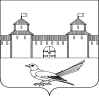 от  03.03.2022 №  256-пО внесении изменений в постановлениеадминистрации  города СорочинскаОренбургской области от 17.01.2013 № 12-п «Об образовании избирательных участков,участков референдума»  На основании подпункта «г» пункта 2.1  статьи 19 Федерального закона от 12.06.2002  № 67-ФЗ «Об основных гарантиях избирательных прав и права на участие в референдуме граждан Российской Федерации»,  руководствуясь статьями 32, 35, 40 Устава муниципального образования Сорочинский городской округ Оренбургской области, администрация Сорочинского городского округа  Оренбургской области   п о с т а н о в л я е т:1. Внести в постановление администрации города Сорочинска Оренбургской области от 17.01.2013 № 12-п «Об образовании избирательных участков, участков референдума» изменения, изложив перечень избирательных участков  в новой редакции  согласно приложению.2. Признать утратившим силу постановление  администрации Сорочинского городского округа Оренбургской области  от 07.07.2020 № 1820-п  «О внесении изменений и дополнений в постановление администрации города Сорочинска Оренбургской области от 17.01.2013 № 12-п «Об образовании избирательных участков, участков референдума». 3. Контроль  за исполнением настоящего постановления возложить на руководителя аппарата (управляющего делами) администрации Сорочинского городского округа Черных И.Н.            4. Настоящее постановление вступает в силу после  его официального опубликования в газете «Сорочинский вестник».Глава муниципального образованияСорочинский городской округ                                                    Т.П.МелентьеваРазослано: в дело, Черных И.Н.,  ТИК, МОУ, Управлению образования,  Отделу по культуре и искусству, УИКам, ОМВД, ИЗБИРКОМу, Зениной И.В., Рябых Е.С., редакции газеты «Сорочинский вестник», прокуратуреПриложение  к постановлению администрации Сорочинского городского округа Оренбургской областиот _________ № ______Избирательный участок  № 1632  Центр – здание Баклановского сельского Дома культуры – филиала муниципального бюджетного учреждения культуры «Клубная система Сорочинского городского округа Оренбургской области».Местонахождение участковой избирательной комиссии: Оренбургская область, муниципальное образование Сорочинский городской округ,  с. Баклановка, улица Молодежная, дом № 18,телефон – (35346) 2-54-30.В участок входят:  село Баклановка, село Ивановка, село Янтарное,  село Березовка.Избирательный участок  № 1635Центр – здание Муниципального образовательного учреждения «Бурдыгинская средняя общеобразовательная школа» Сорочинского района Оренбургской области.Местонахождение участковой избирательной комиссии: Оренбургская область, муниципальное образование Сорочинский городской округ, с. Бурдыгино,  улица Школьная, дом № 1а,	телефон – (35346) 2-22-13.	В участок входят:  село Бурдыгино, поселок Кленовый.Избирательный участок  № 1636Центр – здание Войковского сельского Дома культуры - филиала муниципального бюджетного учреждения культуры «Клубная система Сорочинского городского округа Оренбургской области».Местонахождение участковой избирательной комиссии: Оренбургская область, муниципальное образование Сорочинский городской округ, п. Войковский,  улица Победы, дом № 2-А,телефон – (35346) 2-73-30.В участок входит  поселок Войковский,   село Спасское,   поселок  Сборовский.Избирательный участок  № 1639Центр – здание Новобелогорского сельского Дома культуры - филиала муниципального бюджетного учреждения культуры «Клубная система Сорочинского городского округа Оренбургской области».Местонахождение участковой избирательной комиссии: Оренбургская область, муниципальное образование Сорочинский городской округ, с. Новобелогорка,  улица Центральная, дом № 44,телефон – (35346) 2-77-30.В участок входит  село Новобелогорка.Избирательный участок  № 1640Центр – здание  Покровского сельского Дома культуры - филиала муниципального бюджетного учреждения культуры «Клубная система Сорочинского городского округа Оренбургской области».Местонахождение участковой избирательной комиссии: Оренбургская область, муниципальное образование Сорочинский городской округ, с. Покровка,  улица Центральная, дом № 7,телефон – (35346) 2-87-37.В участок входит  село Покровка.Избирательный участок  № 1641Центр – здание  Муниципального бюджетного общеобразовательного учреждения «Гамалеевская средняя общеобразовательная школа № 1» Сорочинского городского округа Оренбургской области.Местонахождение участковой избирательной комиссии: Оренбургская область, муниципальное образование Сорочинский городской округ, п. Гамалеевка-1,  улица Железнодорожная, дом № 52,телефон – (35346) 2-25-19.В участок входит  поселок Гамалеевка – 1.Избирательный участок  № 1642Центр – здание Муниципального бюджетного общеобразовательного учреждения Гамалеевская средняя общеобразовательная школа №2 имени Н.С. Трубина" Сорочинского городского округа Оренбургской области.Местонахождение участковой избирательной комиссии: Оренбургская область, муниципальное образование Сорочинский городской округ, с. Гамалеевка,  улица Молодежная, дом № 20а, телефон – (35346) 2-25-52.В участок входят:  село Гамалеевка, поселок Новопокровка, село Надежденка.Избирательный участок  № 1644Центр – здание Матвеевского сельского Дома культуры - филиала муниципального бюджетного учреждения культуры «Клубная система Сорочинского городского округа Оренбургской области».Местонахождение участковой избирательной комиссии: Оренбургская область, муниципальное образование Сорочинский городской округ, с. Матвеевка,  улица Центральная, дом № 37А,телефон – (35346) 2-29-30.В участок входит  село Матвеевка, село Алексеевка, поселок Медведка.Избирательный участок  № 1645Центр – здание Михайловского  Первого сельского Дома культуры - филиала муниципального бюджетного учреждения культуры «Клубная система Сорочинского городского округа Оренбургской области».Местонахождение участковой избирательной комиссии: Оренбургская область, муниципальное образование Сорочинский городской округ, с. Михайловка  Первая,  улица Молодежная, дом № 8,телефон – (35346) 2-84-30.В участок входит  село Михайловка  Первая.Избирательный участок  № 1646Центр – здание Романовского сельского Дома культуры - филиала муниципального бюджетного учреждения культуры «Клубная система Сорочинского городского округа Оренбургской области».Местонахождение участковой избирательной комиссии: Оренбургская область, муниципальное образование Сорочинский городской округ, с. Романовка,  улица Центральная, дом № 1,телефон – (35346) 2-83-00.В участок входит  село Романовка.Избирательный участок  № 1647Центр – здание Михайловского Второго сельского Дома  культуры - филиала муниципального бюджетного учреждения культуры «Клубная система Сорочинского городского округа Оренбургской области».Местонахождение участковой избирательной комиссии: Оренбургская область, муниципальное образование Сорочинский городской округ, с. Михайловка  Вторая,  улица Школьная, дом № 6,телефон – (35346) 2-13-22.В участок входит  село Михайловка  Вторая.Избирательный участок  № 1648Центр – здание Ивановского  Второго сельского Дома культуры - филиала муниципального бюджетного учреждения культуры «Клубная система Сорочинского городского округа Оренбургской области».Местонахождение участковой избирательной комиссии: Оренбургская область, муниципальное образование Сорочинский городской округ, с. Ивановка  Вторая,  улица Московская, дом № 82,телефон – (35346) 2-13-20.В участок входят:  село Ивановка  Вторая, село Каменка.Избирательный участок  № 1649Центр – здание Николаевского сельского Дома культуры - филиала муниципального бюджетного учреждения культуры «Клубная система Сорочинского городского округа Оренбургской области».Местонахождение участковой избирательной комиссии: Оренбургская область, муниципальное образование Сорочинский городской округ, с. Николаевка,  улица Центральная, дом № 52-А,телефон – (35346) 2-48-30.В участок входит  село Николаевка.Избирательный участок  № 1650Центр – Здание  Уранского сельского Дома культуры - филиала муниципального бюджетного учреждения культуры «Клубная система Сорочинского городского округа Оренбургской области».Местонахождение участковой избирательной комиссии: Оренбургская область, муниципальное образование Сорочинский городской округ, с. Уран,  улица Центральная, дом № 5,телефон – (35346) 2-57-30.В участок входит  село Уран, село Никольское.Избирательный участок  № 1652Центр – здание Первокрасного сельского клуба - филиала муниципального бюджетного учреждения культуры «Клубная система Сорочинского городского округа Оренбургской области».Местонахождение участковой избирательной комиссии: Оренбургская область, муниципальное образование Сорочинский городской округ, с. Первокрасное,  улица Советская, дом № 31,телефон – (35346) 2-89-35.В участок входят:  село Первокрасное, село Малаховка.Избирательный участок  № 1653Центр – здание филиала Муниципального образовательного учреждения «Баклановская средняя общеобразовательная школа» Сорочинского района Оренбургской области.Местонахождение участковой избирательной комиссии: Оренбургская область, муниципальное образование Сорочинский городской округ, с. Пронькино,  улица Школьная, дом № 1,телефон – (35346) 2-50-21.В участок входят:  село Пронькино, село Маховка, село Сарабкино, поселок Чесноковка.Избирательный участок  № 1654Центр – здание Муниципального образовательного учреждения «Родинская средняя общеобразовательная школа» Сорочинского района Оренбургской области.Местонахождение участковой избирательной комиссии: Оренбургская область, муниципальное образование Сорочинский городской округ, п. Родинский,  улица Юбилейная, дом № 3,телефон – (35346) 2-17-56.В участок входит  поселок Родинский, поселок Слободка, поселок Рощино.Избирательный участок  № 1657Центр – здание Октябрьского сельского Дома культуры - филиала муниципального бюджетного учреждения культуры «Клубная система Сорочинского городского округа Оренбургской области».Местонахождение участковой избирательной комиссии: Оренбургская область, муниципальное образование Сорочинский городской округ, п. Октябрьский,  улица Октябрьская, дом № 24,телефон – (35346) 2-71-30.В участок входит  поселок Октябрьский.Избирательный участок  № 1658Центр – здание Нового сельского клуба - филиала муниципального бюджетного учреждения культуры «Клубная система Сорочинского городского округа Оренбургской области».Местонахождение участковой избирательной комиссии: Оренбургская область, муниципальное образование Сорочинский городской округ, п. Новый,  улица Пушкина, дом № 5-Б,телефон – (35346) 4-39-00.В участок входит  поселок Новый.Избирательный участок  № 1659Центр – здание Муниципального образовательного учреждения «Толкаевская средняя общеобразовательная школа имени Дмитрия Гречушкина»  Сорочинского городского округа Оренбургской области.Местонахождение участковой избирательной комиссии: Оренбургская область, муниципальное образование Сорочинский городской округ, с. Толкаевка,  улица Школьная, дом № 5,телефон – (35346) 2-11-28.В участок входит  село Толкаевка.Избирательный участок  № 1660Центр – здание Троицкого сельского Дома культуры - филиала муниципального бюджетного учреждения культуры «Клубная система Сорочинского городского округа Оренбургской области».Местонахождение участковой избирательной комиссии: Оренбургская область, муниципальное образование Сорочинский городской округ, с. Троицкое,  улица Молодежная, дом № 23,телефон – (35346)  2-42-30.В участок входит  село Троицкое.Избирательный участок  № 1661Центр – здание  Федоровского сельского Дома культуры - филиала муниципального бюджетного учреждения культуры «Клубная система Сорочинского городского округа Оренбургской области».Местонахождение участковой избирательной комиссии: Оренбургская область, муниципальное образование Сорочинский городской округ, с.  Федоровка,  улица Центральная, дом № 51,телефон – (35346) 2-85-00.В участок входит  село Федоровка.Избирательный участок № 1665Центр – здание Муниципального автономного общеобразовательного учреждения "Средняя общеобразовательная школа № 3" имени Героя Советского Союза И.А. Акимова  города Сорочинска Оренбургской области.Местонахождение участковой избирательной комиссии: город Сорочинск, улица Карла Маркса, дом № 185,телефон – 4-32-96.         В участок входят дома, расположенные по:           ул. Союзная, ул. Космическая, ул. Янтарная, ул. Жемчужная, ул. Лазурная, ул. Изумрудная, ул. Гранатовая, ул. Виноградная, ул. Абрикосовая, ул. Махмудова, ул. Юбилейная, ул. Звездная;            Подстанция РЭС, Казарма , Разъезд . (Казарма), Территория СХТ, ул. Энергетиков, ул. Томская, ул. Орловская, ул. Ялтинская,  ул. Карла Маркса – дома с № 235 до конца нечетной стороны и с дома № 310 до конца четной стороны ул. Минская -  с дома № 23 до конца нечетной стороны, с дома № 26 до конца четной стороны, ул. Неглинная, ул. Иркутская, ул. Пятигорская ул. Курская, ул. Хабаровская, ул. Омская – по четной стороне с дома № 16 и до конца и по нечетной стороне с дома № 21 и до конца, ул. Волгоградская  по четной стороне с дома № 24  и до конца и по нечетной стороне с дома № 17 и до конца, ул. Некрасова – с дома № 18 по четной стороне, ул. Магистральная с дома № 23 по нечетной стороне  и до конца,  и вся четная сторона,  ул. Киевская по четной стороне с дома № 36 и до конца  и по нечетной стороне с дома № 45 и до конца.Избирательный участок № 1666Центр – здание Муниципального автономного общеобразовательного учреждения "Средняя общеобразовательная школа № 3" имени Героя Советского Союза И.А. Акимова  города Сорочинска Оренбургской области.Местонахождение участковой избирательной комиссии: город Сорочинск, улица Карла Маркса, дом № 185,телефон – 4-32-96.         В участок входят дома, расположенные по:           ул. Магистральная – нечетная сторона с дома № 1 по 21, ул. Некрасова – вся нечетная сторона  и четная сторона дома  с 2 по 16 , ул. Омская  - четная сторона  - дома с № 2 по 14 «А», нечетная сторона – дома  с  № 1 по 19;  ул. Кленовая, ул. Автомобилистов, ул. Лермонтова, ул. Минская – четная сторона – дома со № 2 по 24, нечетная сторона – дома с № 1 по 21, ул. Волгоградская по нечетной стороне  - дома с № 1 по 15 , по четной стороне дома  с  № 2 по 22; ул. Киевская по четной стороне дома с 2 по 34 , по нечетной стороне дома с № 1-41, ул. Карла Маркса – дома с № 258 по 308  (четная сторона), нечетная сторона  - дома с № 173»А»  по 221 .Избирательный участок № 1667Центр – здание Муниципального автономного общеобразовательного учреждения "Средняя общеобразовательная школа № 3" имени Героя Советского Союза И.А. Акимова  города Сорочинска Оренбургской области.Местонахождение участковой избирательной комиссии: город Сорочинск, улица Карла Маркса, дом № 185,телефон – 4-32-96.         В участок входят дома, расположенные:  ул. Орская (от дома № 1 «А» - индивидуальный жилой дом)  от улицы Карла Маркса  и до конца нечетной стороны;ул. Московская с дома № 169 и до конца нечетной стороны и с № 132 до конца четной стороны; ул.  Карла Маркса – дома с №№ 200-254 «А» (по четной стороне); ул. Чапаева – дома с № 201 и с № 196 (обе стороны до конца);ул. Куйбышева – дома с № 80 до конца четной стороны и с № 85 до конца нечетной стороны;ул. Заводская – дома с № 60 и с № 63 (обе стороны до конца); ул. Гречушкина;  ул. Фадеева от дома № 59  и до конца нечетной стороны и от дома № 62 и до конца четной стороны; ул. Красногвардейская от дома № 59 и до конца нечетной стороны  и от дома № 60 «а» до конца четной стороны; ул. Лошкова; ул. Акимова; ул. Шаталова; ул. Гагарина;ул. 60 лет ДОСААФ; ул. Шолохова; ул. Чехова; ул. Гоголя.Избирательный участок № 1668Центр – здание Муниципального автономного общеобразовательного учреждения"Средняя общеобразовательная школа №7 имени Сергея Петровича Ионова" города Сорочинска Оренбургской области (корпус  2).Местонахождение участковой избирательной комиссии: город Сорочинск, улица Карла Маркса, дом № 89,телефон – 4-15-65.         В участок входят дома, расположенные:  ул. Орская – дома с № 10 и до конца четной стороны;ул. Бугурусланская; ул. Колхозная – дома с № 11 и до конца нечетной стороны и с дома № 8 и до конца четной стороны; ул. Бугульминская – дома с № 7 и до конца нечетной стороны  и с дома № 10 и до конца четной стороны;ул. Тверская – дома с № 15 и до конца нечетной стороны и с дома № 14 до конца четной стороны;ул. Саратовская – дома с № 27  и с № 12 (обе стороны до конца);ул. Луначарского – дома с № 17 и с № 16 (обе стороны до конца); ул. Тимирязева – дома с № 19 и с № 26 (обе стороны до конца);ул. Льва Толстого – дома с № 27 и до конца нечетной стороны;ул. Карла Маркса с дома № 88 по 198 по четной стороне до конца;ул. Чапаева – дома с №№ 72-194 и с №№ 79-199; ул. Московская – дома с №№ 45 -167 и с №№ 2-130;ул. Куйбышева – дома с №№ 1-83 и с №№ 2-78;ул. Заводская – дома с №№ 1 по 61 – по нечетной стороне и с №№ 2 по 58 – по четной стороне;ул. Фадеева дома с №№  с 1 по 57, с №№ 2 по 60;ул. Гая;ул. Красногвардейская с №№ с 1 по 57, с №№ 2 по 60.Избирательный участок № 1669Центр – Муниципальное  автономное  общеобразовательное учреждение«Средняя общеобразовательная школа № 7 имени Сергея Петровича Ионова» города Сорочинска Оренбургской области (корпус  2).Местонахождение участковой избирательной комиссии: город Сорочинск, улица Карла Маркса, дом № 89,телефон – 4-15-65.В участок входят дома, расположенные по:ул. Орская – дома с №№ 1 «А», 1 по нечетной стороне  и дома с №№ 2-8 по четной стороне;ул. Карла Маркса – дома с №№ 81 – 173 по  нечетной стороне;ул. Красноармейская – дома с № 33 и с № 52 (обе стороны до конца);ул. Привокзальная;  ул. Войкова с дома № 23 и до конца нечетной стороны и с дома № 94 до конца четной стороны;ул. Бугульминская – дома с №№ 1-5 и с №№ 2-6; ул. Тверская – дома с №№ 1-13 и с №№ 2-12;Льдопункт; Территория нефтебазы; Территория мясокомбината;ул. Дзержинского – дома с  № 19 и с № 24 (обе стороны до конца);ул. Мусы Джалиля – дома с № 23 и с № 24 (обе стороны до конца);ул. Фрунзе – дома с № 39 и с № 36 (обе стороны до конца);ул. Льва Толстого – дома с №№ 1-25 и с №№ 2-32;ул. Тимирязева – дома с №№ 1-17 и с №№ 2-24;ул. Луначарского – дома с №№ 1-15 и с №№ 2-14;ул. Саратовская – дома с №№ 1-25 и с №№ 2-10; ул. 2-я Саратовская;ул. Колхозная – дома с №№ 1-9 и с №№ 2-8;ул. Бузулукская – дома с №№ 1по 31 и с №№ 2-32;ул. Почтовая – дома с №№ 1- 27 по нечетной стороне  и с дома №№ 2-24 почетной стороне;ул. Интернациональная  с лома №№ 3 по 17 – по нечетной стороне.Избирательный участок № 1670Центр – здание Муниципального автономного общеобразовательного учреждения«Средняя общеобразовательная школа № 7 имени Сергея Петровича Ионова» города Сорочинска Оренбургской области.Местонахождение участковой избирательной комиссии: город Сорочинск, улица Карла Маркса, дом № 18,телефон – 4-15-70.В участок входят дома, расположенные по:ул. Льва Толстого с дома № 34 до конца;ул. Бузулукская с 33 и до конца нечетной стороны и с 34 до конца четной стороны;ул. Почтовая с дома № 29  и до конца нечетной стороны и с дома № 26 и до конца четной стороны;ул. Интернациональная – дома с № 19 и с № 12 (обе стороны до конца);ул. Пушкина дома с № 13 и с № 10 по обе стороны до конца;ул. Володарского дома с № 13 и с № 8 по обе стороны до конца;ул. Калинина  - дома с №№ 2 – 94;ул. Октябрьская;ул. Пионерская;ул. Маньяшинская;ул. Казакова дома с №№ 4-24 по четной стороне  и с №№ 7-25 по нечетной стороне;ул. Энгельса – дома  с №№ 5 «А» -25 по нечетной стороне, и с №№ 8-24 по четной стороне;ул. Партизанская – дома с №№ 5-15 по нечетной стороне и с №№ 8-16 по четной стороне ;ул. Коммунистическая – дома с №№ 2-10;ул. Ленина – вся нечетная сторона;ул. Фрунзе – дома с №№ 1-37 и с №№ 2-34;ул. Чернышевского – дома с №№  2-96 по четной стороне и дома с №№ 1-79 по нечетной стороне;ул. Красноармейская – дома с №№ 1-31 и с №№ 2-50;ул. Карла Маркса – дома с №№ 1-79 и с №№ 2-86;ул. Чапаева – дома с №№ 7-77 и с №№ 16-70;ул. Московская -  дома ч №№ 1-43 по нечетной стороне;ул. Чкалова – дома с №№ 1-5 по нечетной стороне и с №№ 2-24 по четной стороне;ул. Устинова – дома с №№ 1-21 по нечетной стороне и с №№ 2-24 по четной стороне;ул. Муссы Джалиля – дома с №№ 1 по 21 и с №№ 2 по 22.Избирательный участок № 1671Центр – здание Муниципального автономного общеобразовательного учреждения«Средняя общеобразовательная школа № 7 имени Сергея Петровича Ионова» города Сорочинска Оренбургской области.Местонахождение участковой избирательной комиссии: город Сорочинск, улица Карла Маркса, дом № 18,телефон – 4-15-70.В участок входят дома, расположенные по:ул. Луговая (Звероферма); ул. Нагорная;  ул. Заозерная;  ул. Северная;  ул. Комарова;  ул. Мичурина; ул. Самарская; ул. Водокачечная; ул. Устинова  дома с № 26 и до конца по четной стороне и дома с № 23 до конца нечетной стороны;ул. Чкалова –  дома с № 26 и до конца   четной стороны и дома с № 7 до конца нечетной стороны;ул. Чапаева – дома с №№ 1-5 и с №№ 2-14.ул. Ташкентская;ул. Коммунистическая – все дома по нечетной стороне и дома с № 12 до конца четной стороны; ул. Советская;ул. Соколиная;ул. Ленина – все дома по четной стороне;ул. 1-го Мая – дома с №№ 1-55 и с №№ 2-70;ул. Орджоникидзе – дома с №№ 1 - 59 по нечетной стороне и с №№ 2-62 по четной стороне;ул. Набережная – дома с №№ 1-101 и с №№ 2-68; ул.  Энгельса – дома с № 27 и с № 26 (обе стороны до конца);ул. Партизанская – дома с № 23 и с № 22 (обе стороны до конца).Избирательный участок № 1672Центр – здание  Муниципальное бюджетное общеобразовательное учреждение«Средняя общеобразовательная школа № 1 имени В.П.Полякова»города Сорочинска Оренбургской области.Местонахождение участковой избирательной комиссии: город Сорочинск, улица Пионерская, дом № 1,телефон – 4-19-84.В участок входят дома, расположенные по:ул. Безымянная; ул. Дачная; ул. Пановская; ул. Комсомольская; ул. Садовая; Подсобное хозяйство; ул. Калинина – дома с № 85 и с № 96 (обе стороны до конца); ул. Илецкая;ул. Чернышевского – дома с № 81 и с № 98 (обе стороны до конца);ул. Орджоникидзе – дома с № 61 и с № 64 (обе стороны до конца);ул. 1-го Мая – дома с № 57 и с № 72 (обе стороны до конца);ул. Набережная – дома с № 103 и с № 70 (обе стороны до конца); Племстанция;Территория кирпичного завода; казарма  (Разъезд); ул. Лесная.Избирательный участок № 1673Центр – здание Муниципального  бюджетного  общеобразовательного учреждения«Средняя общеобразовательная школа № 117 имени М.В. Стрельникова» г. Сорочинска Оренбургской области.Местонахождение участковой избирательной комиссии: город Сорочинск, улица Железнодорожная, дом № 6,телефон – 4-75-79.В участок входят дома, расположенные по:ул. Железнодорожная; Территория школы № 117; ул. Уральская; ул. Крупская; ул. Оренбургская; ул. Матросова;ул. Мельничная – дома с № 28 до конца четной стороны;  ул. Пролетарская;ул. Санитарная; ул. Школьная;  Военная часть 86701; Железнодорожный барак; НГЧ; ул. Интернациональная – дома с №№ 1, 1 «А» по нечетной стороне и дома с №№  2 по 10 – по четной стороне; ул. Дзержинского – дома с №№ 1 по 17  - нечетная сторона, с №№ 2 по 22 – четная сторона;ул. Войкова – дома с №№ 1 по 21 и с №№ 2 по 92;ул. Калинина  - дома с №№ 1 по 83 «А»;ул. Казакова, дом № 2 по четной стороне и дома с №№ 1 по 5  - по нечетной стороне;ул. Энгельса, дома с №  1,2, 3, 4;ул. Партизанская,  дома № 1,2,3,4;ул.Володарского, дома с № 1 по 11 по нечетной стороне, и дома с № 2-6 по четной стороне;ул. Пушкина, дома с № 1 по 11- по нечетной стороне и дома с № 2 по 8 – по четной стороне.Избирательный участок № 1674Центр – здание Муниципального  бюджетного  общеобразовательного учреждения«Средняя общеобразовательная школа №117 имени М.В. Стрельникова» г. Сорочинска Оренбургской области.Местонахождение участковой избирательной комиссии: город Сорочинск, улица Железнодорожная, дом № 6,телефон – 4-75-79.В участок входят дома, расположенные по:ул. Мельничная – дома с № 1 до конца нечетной стороны и с №№ 2-26 по четной стороне; ул. Южная; ул. Зеленая; Мельзавод – 10; Территория ЖБИ; ул. Березовая; ул. Промышленная; ул. Хлебная; ул. Яновского; ул. Высотная; ул. Староэлеваторная (Территория элеватора); ул. Урановая; пер. Весенний; пер. Майский; ул. им. Коновалова; пер. Летний, ул. Энтузиастов.Избирательный участок № 1675Центр – здание Государственного специального (коррекционного)  образовательного учреждения для обучающихся, воспитанников с ограниченными возможностями здоровья «Специальная (коррекционная) общеобразовательная школа-интернат» г. Сорочинска Оренбургской области.Местонахождение участковой избирательной комиссии: город Сорочинск, улица Нефтянников, дом № 18, телефон – 4-16-68.В участок входят дома, расположенные по:ул. Котовского; ул. Строительная; ул. Фурманова; ул. Зуйкова (Рабочая); ул. Крестьянская; ул. Нефтянников; ул. Кооперативная; ул. Светлая; ул. Павлика Морозова; ул. Крылова; ул. Сидоровнина, ул. Пугачева, ул. Лавкова, пер. Новый.Избирательный участок № 1676Центр –  здание Центра  культуры и досуга «Дружба» - филиала муниципального бюджетного учреждения культуры «Клубная система Сорочинского городского округа Оренбургской области».Местонахождение участковой избирательной комиссии: город Сорочинск, улица Ворошилова, дом № 18,телефон –6-76-91. В участок входят дома, расположенные по:ул. 8-Марта; ул. Ворошилова; ул. Днепровской дивизии; ул. Мира  - вся четная сторона;ул. Молодежная (кроме дома № 41).Избирательный участок № 1677Центр –  здание Физкультурно-оздоровительного комплекса «Дружба».Местонахождение участковой избирательной комиссии: город Сорочинск, улица Ворошилова, дом № 11,телефон  - 4-52-23.В участок входят дома, расположенные по:2-ой  микрорайон – дома  №№ 5, 6, 9, 10, 11,14, 15,16, 25, 28, 29, 30;ул. Молодежная – дом № 41;Парковый  проспект; ул. Рябиновая.Избирательный участок № 1678Центр – здание Муниципального  бюджетного  общеобразовательного учреждения «Средняя общеобразовательная школа № 4 имени Александра Сидоровнина» города Сорочинска Оренбургской области.Местонахождение участковой избирательной комиссии: город Сорочинск, 2 микрорайон, дом № 36а,телефон – 4-53-00. В участок входят дома, расположенные по:2-ой микрорайон – дома №№ 17,21,22,23;Бульвар  Нефтянников; ул. Бронная; ул. Островского; ул. Набокова; ул. Чайковского; ул. Плеханова; ул. Алтайская; ул. Невская; ул. Полевая; ул. Новая; ул. Солнечная; ул. Суворова; ул. Ташлинская; ул. Глинки; ул. Лескова; ул. Маяковского; Дом операторов; ул. Геологов; ул. Багратиона; ул. Цветочная,  садовый массив № 1  (с/т «Надежда»), садовый массив № 2 (с/т «Дружба»),  садовый массив № 3  (с/т «Колос»), садовый массив № 4 (с/т «Алмаз»), садовый массив № 5 (с/т «Геолог»).  Избирательный участок № 1679Центр – здание Муниципального  бюджетного  общеобразовательного учреждения «Средняя общеобразовательная школа № 5 имени А.Н.Лавкова»города Сорочинска Оренбургской области.Местонахождение участковой избирательной комиссии: город Сорочинск, Бульвар Нефтяников,  дом № 15,телефон – 6-00-63. В участок входят дома, расположенные по:ул.  Мира – вся нечетная сторона;   ул. Вознесенского; ул. Достоевского; ул. Менделеева; ул. Ломоносова; ул. Вернадского; ул. Циолковского; ул. Маршала Жукова; ул. Кутузова; ул. Аксакова; ул. Тургенева; ул. Герцена; ул.  Есенина; ул. Горького; ул. Победы; ул. Восточная; пер. Мирный; ул. Курчатова; ул. Рокоссовского; ул. Восточная. Администрация Сорочинского городского округа  Оренбургской областиП О С Т А Н О В Л Е Н И Е 